Н А К А З18.09.2017    				          № 187Про скасування наказу від 10.03.2017 № 74 «Про проведення обліку дітей шкільного віку в 2017 році» На виконання постанови Кабінету Міністрів України від 13.09.2017 № 684 «Про затвердження Порядку ведення обліку дітей шкільного віку та учнів»,  наказу Департаменту освіти Харківської міської ради від 13.09.2017      № 213 «Про скасування наказу від 10.03.2017 № 74 «Про проведення обліку дітей шкільного віку в 2017 році»НАКАЗУЮ:    Скасувати чинність наказу Управління освіти адміністрації Основ’янського  району Харківської міської ради від 10.03.2017 № 74 «Про проведення обліку дітей шкільного віку в 2017 році»    Завідувачу ЛКТО  Управління освіти Фесенко О.В. розмістити даний наказ на сайті Управління освіти.До 20.09.2017    Контроль за виконанням даного наказу покласти на заступника начальника Управління освіти Прохоренко О.В.Начальник Управління освіти                                                   О.С.Нижник(оригінал підписано)З наказом ознайомлені:Прохоренко О.В.Дерев’янко Т.Є.Стецко О.М.Фесенко О.В.Дерев’янко Т.Є.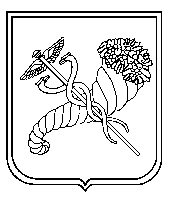 